					 Цены представлены по состоянию на 29.06.2018                                                             АО «Башкирский регистр социальных карт» 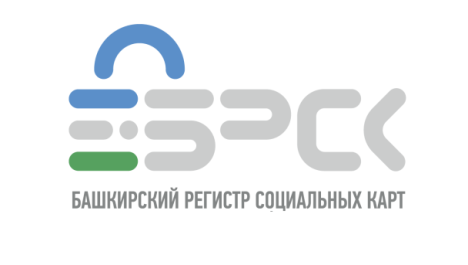                                                              г. Уфа, ул. Крупской, 9                                                              тел. 8 987 25 444 71, тел. 8 (347) 276-91-23 доб. 1622                                                             e-mail: cto@brsc.ru                                                               АО «Башкирский регистр социальных карт»                                                              г. Уфа, ул. Крупской, 9                                                              тел. 8 987 25 444 71, тел. 8 (347) 276-91-23 доб. 1622                                                             e-mail: cto@brsc.ru  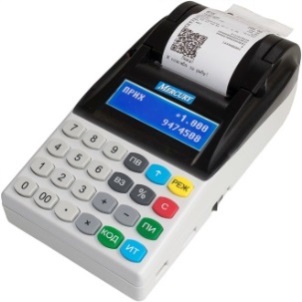 Меркурий  185Ф Автономная онлайн касса предназначена для небольших магазинов, выездной торговли, курьерской доставки. Отлично подходит для применения в сфере услуг. Встроенный аккумулятор поддерживает работу кассы в течение 16 часов. Среднее количество чеков за смену при полностью заряженном аккумуляторе, не менее 500. Передача чеков в ОФД/ФНС через WiFi, SIM карту. Ширина печатной ленты 57 мм.                                         Цена с ФН на 1 год 13 200 рублей    Цена с ФН на 3 года 18700 рублей(6700 руб. без ФН)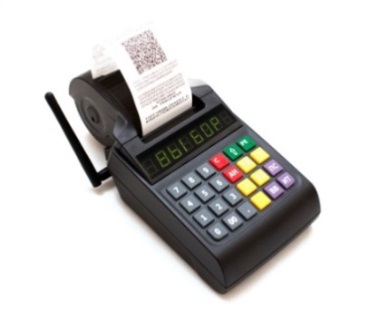 Атол 90ФАвтономная онлайн касса предназначена для ведения суммового учёта в розничных магазинах, в организациях, оказывающих услуги населению,  работающих по ЕНВД или патентной системе -  в городских магазинах шаговой доступности с ограниченной базой товаров. Передача чеков в ОФД/ФНС через  WiFi, SIM карту. Ширина печатной ленты 57 мм.                                           Цена с ФН на 1 год 13 200 рублей    Цена с ФН на 3 года 18700 рублей (6700 руб. без ФН)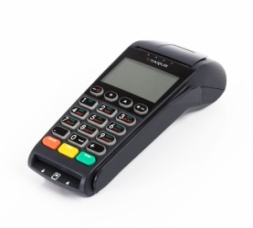 Ярус М2100ФОптимальное мобильное решение для торгового эквайринга. Это мобильная касса и  POS-терминал.  Принимает к оплате все типы банковских карт. Идеальный вариант для выездных продаж, служб доставки и небольших торговых точек.Цена с ФН на 1 год 39 000 рублейЦена с ФН на 3 года 44500 рублей (32 500 руб. без ФН)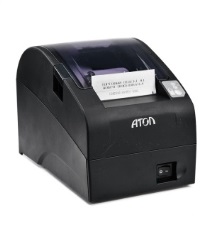 Атол FPrint-22ПТКФискальный регистратор предназначен для предприятий торговли и сферы услуг со средней и высокой пропускной способностью. Ширина чековой ленты  80 мм, автооттрез чека, ЕГАИС, печать QR-кодов. Высокая скорость печати, ресурс печатающей головки 100 километров чековой ленты. Цена с ФН на 1 год 29 500 рублейЦена с ФН на 3 года 35000 рублей (23 000 руб. без ФН)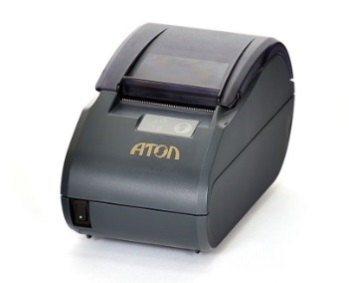 Атол 30Ф Фискальный регистратор предназначен  для предприятий малого бизнеса с существующей кассовой инфраструктурой. Представляет собой принтер чеков с функцией передачи чеков в ОФД/ФНС. Бюджетный вариант, экономия в эксплуатации. ЕГАИС, печать QR-кодов Совместим с 1С. Ширина печатной ленты  57 мм.                                           Цена с ФН на 1 год 14 900 рублейЦена с ФН на 3 года 20400 рублей (8 400 руб. без ФН)Цены представлены по состоянию на 29.06.2018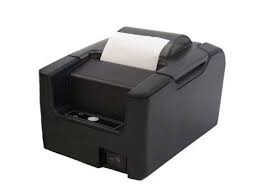 Штрих –ON -LINE Фискальный регистратор предназначен для предприятий торговли и сферы услуг со средней  пропускной способностью  с существующей кассовой инфраструктурой. Представляет собой принтер чеков с функцией передачи чеков в ОФД/ФНС. Ширина чековой ленты  57 мм, Ручная отрезка чека. Совместим с 1С, печать QR-кодов. Совместим с большинством специализированных систем товароучета.                                       Цена с ФН на 1 год 17 600 рублейЦена с ФН на 3 года 23100 рублей (11 100 руб. без ФН)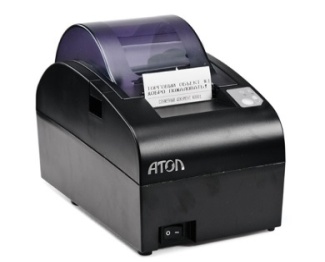 Атол 55Ф Фискальный регистратор является золотой серединой в линейке кассовых решений АТОЛ – оптимальное соотношение цена/качество, предназначен для предприятий торговли и сферы услуг со средней и высокой пропускной способностью  с существующей кассовой инфраструктурой. Представляет собой принтер чеков с функцией передачи чеков в ОФД/ФНС.    Печать QR-кодов, автоотрез чека, бумага  57 мм. Совместим с 1С.                                              Цена с ФН на 1 год 27 500 рублейЦена с ФН на 3 года 33000 рублей  (21 000 руб. без ФН)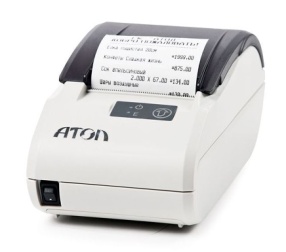 Атол 11ФКомпактный фискальный регистратор для использования в различных сферах коммерческой деятельности  с невысокой пропускной способностью. Аппарат интуитивно понятен в работе, прост в конструктивном плане. Регистратор  генерирует и распечатывает QR-коды, сохраняет всю информацию о количестве реализованной продукции, обеспечивает передачу чеков в ОФД/ФНС. Бюджетный вариант, экономен в эксплуатации, прост в обслуживании. ЕГАИС, печать QR-кодов Совместимость с 1С. Ширина печатной ленты  57 мм. Цена с ФН на 1 год 20 300 рублейЦена с ФН на 3 года 25800 рублей (13 800 руб. без ФН)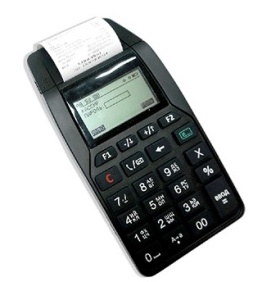 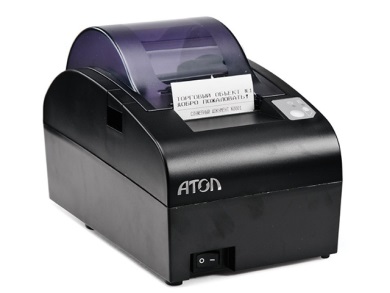 Атол 92 ФПредназначен для предприятий микро и малого бизнеса в сфере торговли и услуг с начальной автоматизацией, для  выездной торговли, курьерской доставки. Управление продажами и каталогом товаров через личный кабинет. Работает с банковскими выносными клавиатурами Ingenico и сканерами считывания штрих-кодов.Встроенный аккумулятор поддерживает работу кассы в течение 16 часов. Среднее количество чеков за смену при полностью заряженном аккумуляторе, не менее 500. Передача чеков в ОФД / ФНС Wi-Fi, Bluetooth, Ethernet, SIM карту. Ширина печатной ленты 57 мм. Цена с ФН на 1 год 17600 рублейЦена с ФН на 3 года 23100 рублей  (11 100 руб. без ФН)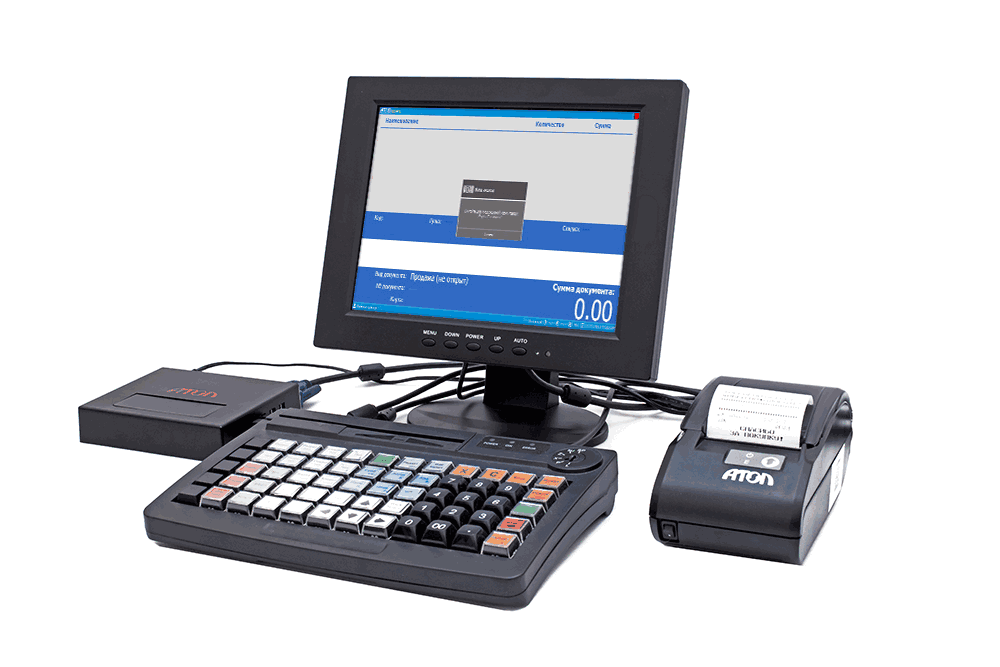 POS-комплект 10" HUB-19 (АТОЛ 30Ф+ с ФН, Frontol xPOS 54ФЗ, SJ-1088, KB-60, MSR)POS-компьютер, совместимый  с широким набором периферии. Бюджетная автоматизация кассовой розницы, компактное кассовое место,  различные отчеты по продажам, ведение журнала учета объема розничной продажи алкоголя. Подключение монитора, клавиатуры и сканера. Предназначен для  автоматизации мелкой розницы при небольшом бюджете.                                                                        Цена с ФН на 1 год 39 900 рублейЦена с ФН на 3 года 45400 рублей Цены представлены по состоянию на 29.06.2018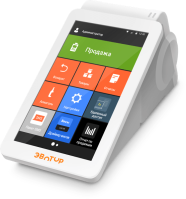 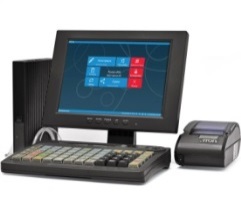 Эвотор Смарт-терминал Фн(АТОЛ 30Ф+ с ФН, Frontol xPOS 54ФЗ, SJ-1088, KB-60, MSR)POS-компьютер, совместимый  с широким набором периферии. Бюджетная автоматизация кассовой розницы, компактное кассовое место,  различные отчеты по продажам, ведение журнала учета объема розничной продажи алкоголя. Подключение монитора, клавиатуры и сканера. Предназначен для  автоматизации мелкой розницы при небольшом бюджете.   Цена с ФН на 1 год 26 990 рублейЦена с ФН на 3 года 32490 рублейЭвотор Стандарт  Фн со сканером 1-D(АТОЛ 30Ф+ с ФН, Frontol xPOS 54ФЗ, SJ-1088, KB-60, MSR)POS-компьютер, совместимый  с широким набором периферии. Бюджетная автоматизация кассовой розницы, компактное кассовое место,  различные отчеты по продажам, ведение журнала учета объема розничной продажи алкоголя. Подключение монитора, клавиатуры и сканера. Предназначен для  автоматизации мелкой розницы при небольшом бюджете.   Цена с ФН на 1 год 28 500 рублейЦена с ФН на 3 года 34000 рублейPOS-система АТОЛ Ритейл 54 Smart (АТОЛ 30Ф с ФН,  Frontol xPOS 54ФЗ, T100, LM10, КВ-60, MSR123) Решение для комплексной автоматизации небольших торговых объектов. В комплекте: POS-компьютер, кассовый монитор, программируемая клавиатура 60 клавиш с защитой, касса, операционная систем ПО.Цена с ФН на 1 год 49 490 рублейЦена с ФН на 3 года 54990 рублей 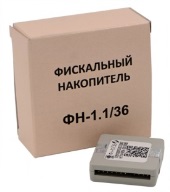 Фискальный накопитель ФН-1.1 15 мес. Цена 7 500 рублейФискальный накопитель ФН-1.1 36 мес. Цена 12 000 рублей№Наименование услугиСтоимость услуги, руб.1.Промокод на подключение к ОФД на  1 год2500 3.Регистрация ККТ в ИФНС 1400